Выступление психолога на родительском собрании«Психологические особенности подготовки к ЕГЭ и ОГЭ»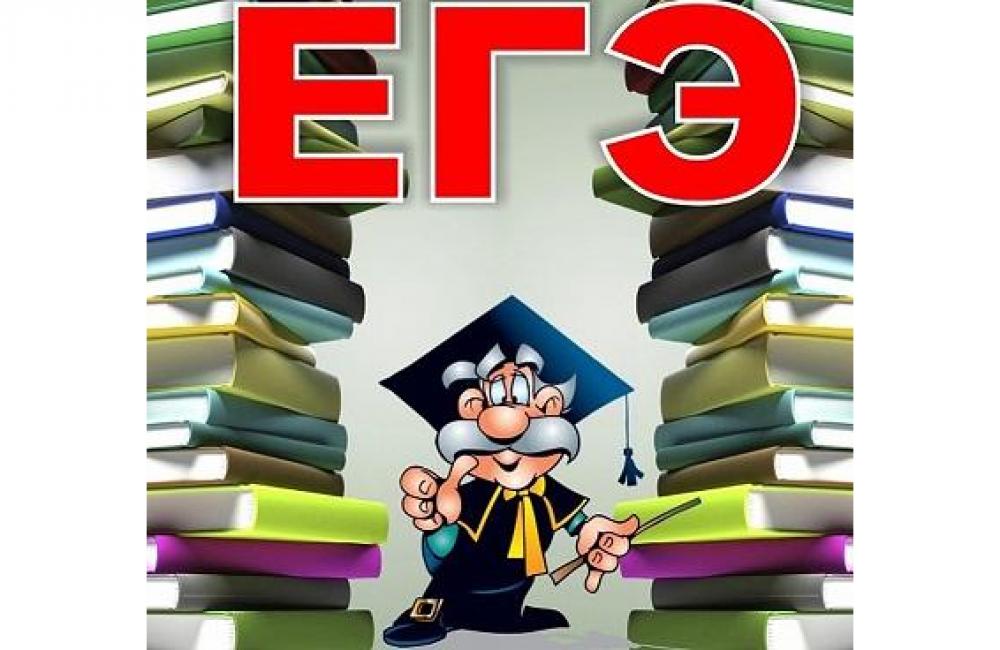 Подготовила : педагог-психолог Кцоева А.Г.Очень скоро завершатся школьные годы ваших детей. Впереди у них очень важный период – экзамены. Им предстоит сдавать их в особой форме – в форме единого государственного экзамена. ЕГЭ отличается от привычных для нас форм проверки знаний: контрольных, самостоятельных работ и устных экзаменов, поэтому мы уделяем особое внимание подготовке к нему.    Успешная сдача ЕГЭ – это наша с вами общая задача, в решении которой и у семьи, и у школы есть свои зоны ответственности Проблемы, связанные с подготовкой к школьным выпускным экзаменам, во все времена имели особую аффективную значимость для учащихся, родителей и педагогических работников.При подготовке к ЕГЭ необходимо напоминать и обратить внимание на то, каковы положительные стороны ЕГЭ для ученика, например:• Объективность оценки. Влияние конфликтных отношений с педагогом или устойчивой «репутации троечника» фактически сведено к минимуму. • Достаточно высокий уровень самостоятельности и активности ученика: возможность выбора стратегии действий, отдельных заданий и в целом определение уровня притязаний, возможность оспорить процедуру проведения и т.д.• Пробелы в знаниях могут оказать меньшее влияние на конечный результат. На традиционном экзамене, если ученику достался вопрос, который он знает не очень хорошо, его оценка будет ниже. При сдаче ЕГЭ ученик может пропустить этот вопрос, и это не окажет кардинального влияния на результат.Однако, Единый государственный экзамен – это новая реальность в отечественной системе образования. Он основан на тестовых технологиях, а тестирование как форма контроля в настоящее время еще только накапливает свой опыт. Поэтому в процессе предварительной психологической подготовки участников образовательного процесса к ЕГЭ необходимо максимально учесть особенности, отличающие его от традиционных экзаменов и экзаменов прошлых лет.     Слово «экзамен» переводиться с латинского как «испытание». И именно испытаниями, сложными, подчас драматичными, становятся ЕГЭ и выпускные экзамены. Безусловно, экзамены - дело сугубо индивидуальное, выпускник оказывается один на один с комиссией. И родителям остается только волноваться за своего ребенка, ругать его согласно русской традиции или пытаться поддержать на расстоянии. Взрослые уже сделали все, что было в их силах. Замечательно, если у родителей есть возможность оплачивать занятия с репетиторами, но только этим их помощь ни в коем случае не должна ограничиваться.      Именно родители могут помочь своему ребёнку-выпускнику  наиболее эффективно распорядиться временем и силами при подготовке к ЕГЭ. Помощь взрослых очень важна, поскольку человеку, кроме всего прочего, необходима еще и психологическая готовность к ситуации сдачи серьезных экзаменов. Согласитесь, что каждый, кто, сдает экзамены, независимо от их результата, постигает самую важную в жизни науку - умение не сдаваться в трудной ситуации, а провалившись - вдохнуть полной грудью и идти дальше.      Анализ результатов Единого государственного экзамена показывает, что существенное количество неудовлетворительных оценок по разным предметам зачастую связано не с плохим знанием предмета, а со стрессовой ситуацией, возникающей во время экзамена. Что же является причиной психологических трудностей и стресса при сдаче ЕГЭ?   Почему они так волнуются? ЭТО-Сомнение в полноте и прочности знаний Стресс незнакомой ситуации Стресс ответственности перед родителями и школой Сомнение в собственных способностях:  в логическом мышлении,    умении анализировать, концентрации и распределении  внимания Психофизические и личностные особенности: тревожность, астеничность, неуверенность в себе Чем Вы можете помочь своему ребенкув сложный период подготовки и сдачи ЕГЭ?   Владением информации о процессе проведения экзамена        Пониманием  и поддержкой, любовью и верой в его силы       Откажитесь от упреков, доверяйте ребенку.         Если школьник хочет работать под музыку, не надо этому препятствовать, только договоритесь, чтобы это была музыка без слов.      Не секрет, что успешность сдачи экзамена во многом зависит от настроя и отношения к этому родителей. Чтобы помочь детям как можно лучше подготовиться к экзаменам, попробуйте выполнить несколько советов:Как помочь детям подготовиться к экзаменам Не тревожьтесь о количестве баллов, которые ребенок получит на экзамене, и не критикуйте ребенка после экзамена. Внушайте ребенку мысль, что количество баллов не является совершенным измерением его возможностей.  Не повышайте тревожность ребенка накануне экзаменов - это может отрицательно сказаться на результате тестирования. Ребенку всегда передается волнение родителей, и если взрослые в ответственный момент могут справиться со своими эмоциями, то ребенок в силу возрастных особенностей может эмоционально "сорваться".  Подбадривайте детей, хвалите их за то, что они делают хорошо. Повышайте их уверенность в себе, так как чем больше ребенок боится неудачи, тем более вероятности допущения ошибок. Наблюдайте за самочувствием ребенка, никто, кроме Вас, не сможет вовремя заметить и предотвратить ухудшение состояние ребенка, связанное с переутомлением. Контролируйте режим подготовки ребенка, не допускайте перегрузок, объясните ему, что он обязательно должен чередовать занятия с отдыхом. Обеспечьте дома удобное место для занятий, проследите, чтобы никто из домашних не мешал. Обратите внимание на питание ребенка: во время интенсивного умственного напряжения ему необходима питательная и разнообразная пища и сбалансированный комплекс витаминов. Такие продукты, как рыба, творог, орехи, курага и т.д. стимулируют работу головного мозга.   Помогите детям распределить темы подготовки по дням. Заранее во время тренировки по тестовым заданиям приучайте ребенка ориентироваться во времени и уметь его распределять. Тогда у ребенка будет навык умения концентрироваться на протяжении всего тестирования, что придаст ему спокойствие и снимет излишнюю тревожность. Если ребенок не носит часов, обязательно дайте ему часы на экзамен. Накануне экзамена обеспечьте ребенку полноценный отдых, он должен отдохнуть и как следует выспаться.  Посоветуйте детям во время экзамена обратить внимание на следующее: пробежать глазами весь тест, чтобы увидеть, какого типа задания в нем содержатся, это поможет настроиться на работу;внимательно прочитать вопрос до конца и понять его смысл (характерная ошибка во время тестирования - не дочитав до конца, по первым словам уже предполагают, ответ и торопятся его вписать);если не знаешь ответа на вопрос или не уверен, пропусти его и отметь, чтобы потом к нему вернуться;если не смог в течение отведенного времени ответить на вопрос, есть смысл положиться на свою интуицию и указать наиболее вероятный вариант.И помните: самое главное - это снизить напряжение и тревожность ребенка и обеспечить подходящиеусловия для занятий.      Уважаемые папы и мамы! Неверно думать, что если у вас нет математического образования, то вы ничем не сможете помочь своему сыну или дочери подготовиться к ЕГЭ. Вы всегда можете помочь, в первую очередь, организацией самоподготовки, пониманием и поддержкой, любовью и верой .Давайте поможем, чем можем. Советы родителям: как помочь детям подготовиться к ЕГЭØ     Не тревожьтесь о количестве баллов, которые ребенок получит на экзамене, и не критикуйте ребенка после экзамена. Окажите поддержку в любом случае. Внушайте ребенку мысль, что количество баллов не является совершенным измерением его возможностей. Ø     Не повышайте тревожность ребенка накануне экзаменов - это может отрицательно сказаться на результате тестирования. Ребенку всегда передается волнение родителей, и если взрослые в ответственный момент могут справиться со своими эмоциями, то ребенок в силу возрастных особенностей может эмоционально "сорваться".Ø     В процессе подготовки к экзаменам подбадривайте ребенка, хвалите его за то, что он делает хорошо.Ø     Повышайте его уверенность в себе, так как чем больше ребенок боится неудачи, тем более вероятности допущения ошибок.Ø     Контролируйте режим подготовки ребенка, не допускайте перегрузок, объясните ему, что он обязательно должен чередовать занятия с отдыхом.Ø     Наблюдайте за самочувствием ребенка, никто, кроме Вас, не сможет вовремя заметить и предотвратить ухудшение состояние ребенка, связанное с переутомлением.Ø     Обеспечьте дома удобное место для занятий, проследите, чтобы никто из домашних не мешал.Ø     Обратите внимание на питание ребенка: во время интенсивного умственного напряжения ему необходима питательная и разнообразная пища и сбалансированный комплекс витаминов. Такие продукты, как рыба, творог, орехи, курага и т.д. стимулируют работу головного мозга.Ø     Помогите детям распределить темы подготовки по дням.Ø     Ознакомьте ребенка с методикой подготовки к экзаменам. Не имеет смысла зазубривать весь фактический материал, достаточно просмотреть ключевые моменты и уловить смысл и логику материала. Очень полезно делать краткие схематические выписки и таблицы, упорядочивая изучаемый материал по плану. Если он не умеет, покажите ему, как это делается на практике. Основные формулы и определения можно выписать на листочках и повесить над письменным столом, над кроватью, в столовой и т.д.Ø     Подготовьте различные варианты тестовых заданий по предмету (сейчас существует множество различных сборников тестовых заданий). Большое значение имеет тренаж ребенка именно по тестированию, ведь эта форма отличается от привычных ему письменных и устных экзаменов.Ø     Заранее во время тренировки по тестовым заданиям приучайте ребенка ориентироваться во времени и уметь его распределять. Тогда у ребенка будет навык умения концентрироваться на протяжении всего тестирования, что придаст ему спокойствие и снимет излишнюю тревожность. Если ребенок не носит часов, обязательно дайте ему часы на экзамен.Ø   Посоветуйте детям во время экзамена обратить внимание на следующее: · пробежать глазами весь  тест, чтобы увидеть, какого типа задания в нем содержатся, это поможет настроиться на работу; · внимательно прочитать вопрос до конца и понять его смысл (характерная ошибка во время тестирования - не дочитав до конца, по первым словам уже предполагают ответ и торопятся его вписать); · если не знаешь ответа на вопрос или не уверен, пропусти его и отметь, чтобы потом к нему вернуться; если не смог в течение отведенного времени ответить на вопрос, есть смысл положиться на свою интуицию и указать наиболее вероятный вариант. И помните: самое главное - это снизить напряжение и тревожность ребенка и обеспечить подходящие условия для занятий.Ø     Накануне экзамена обеспечьте ребенку полноценный отдых, он должен отдохнуть и как следует выспаться.